Fiche d'évaluation finaleCompétences validées en gymnastique Compétences Domaine 1: Compétences motrices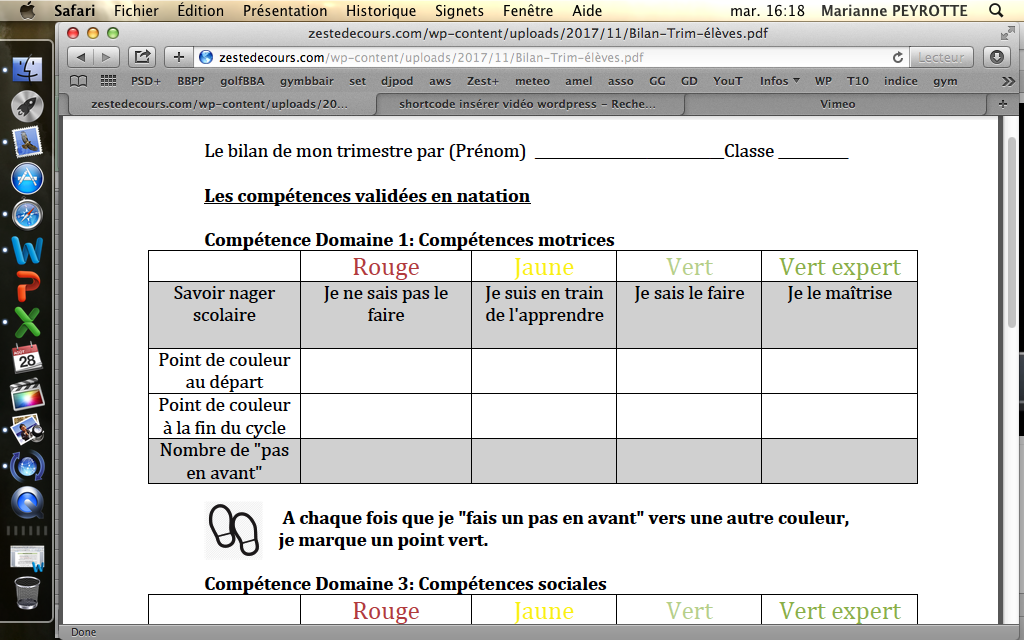 Compétences Domaine 3: Formation de la personneFiche individuelle de suiviIndique par une croix quand c'est OK dans la zone grise + note ton prénom3. Fiches collectives de travailvoir pages suivantes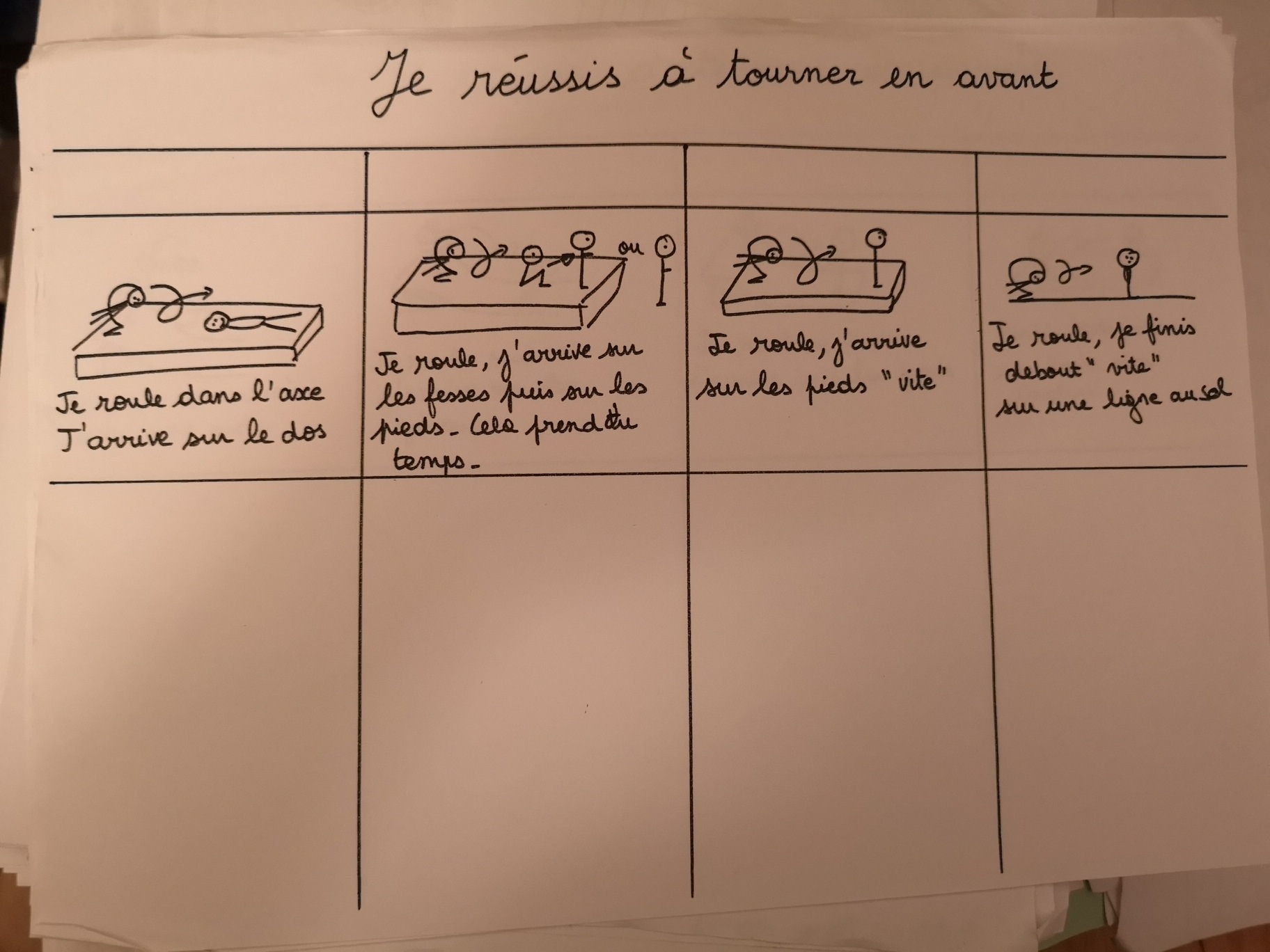 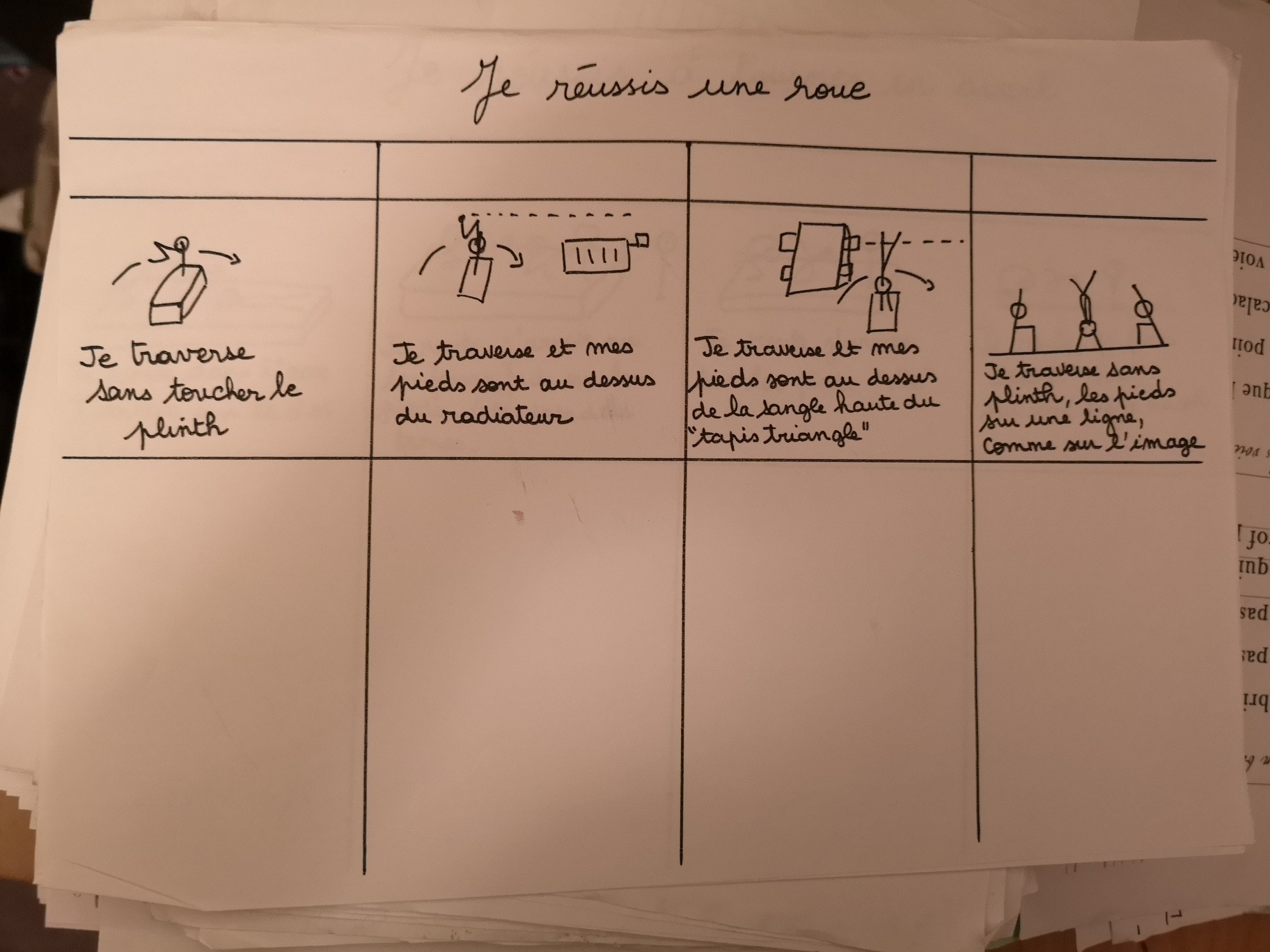 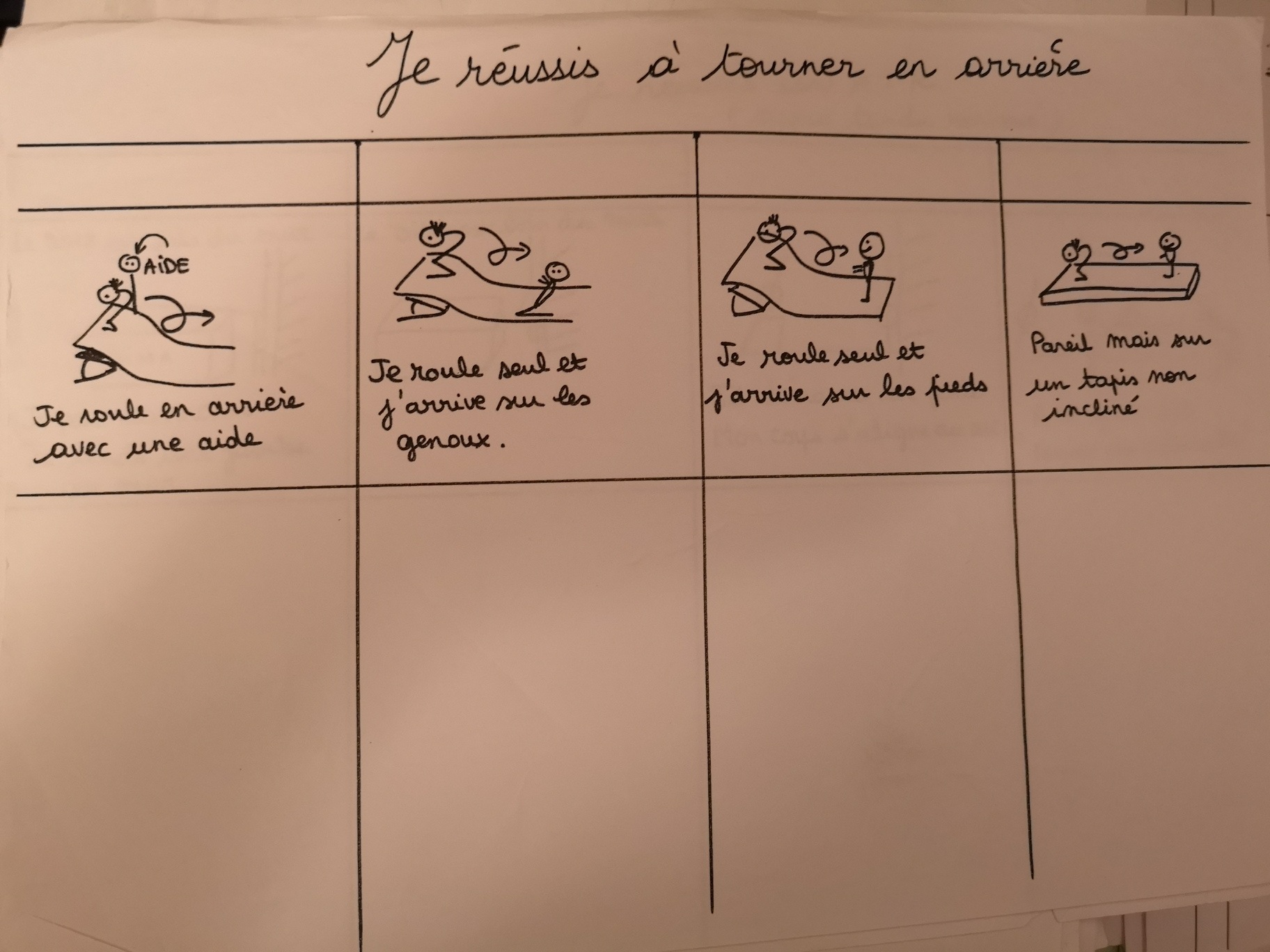 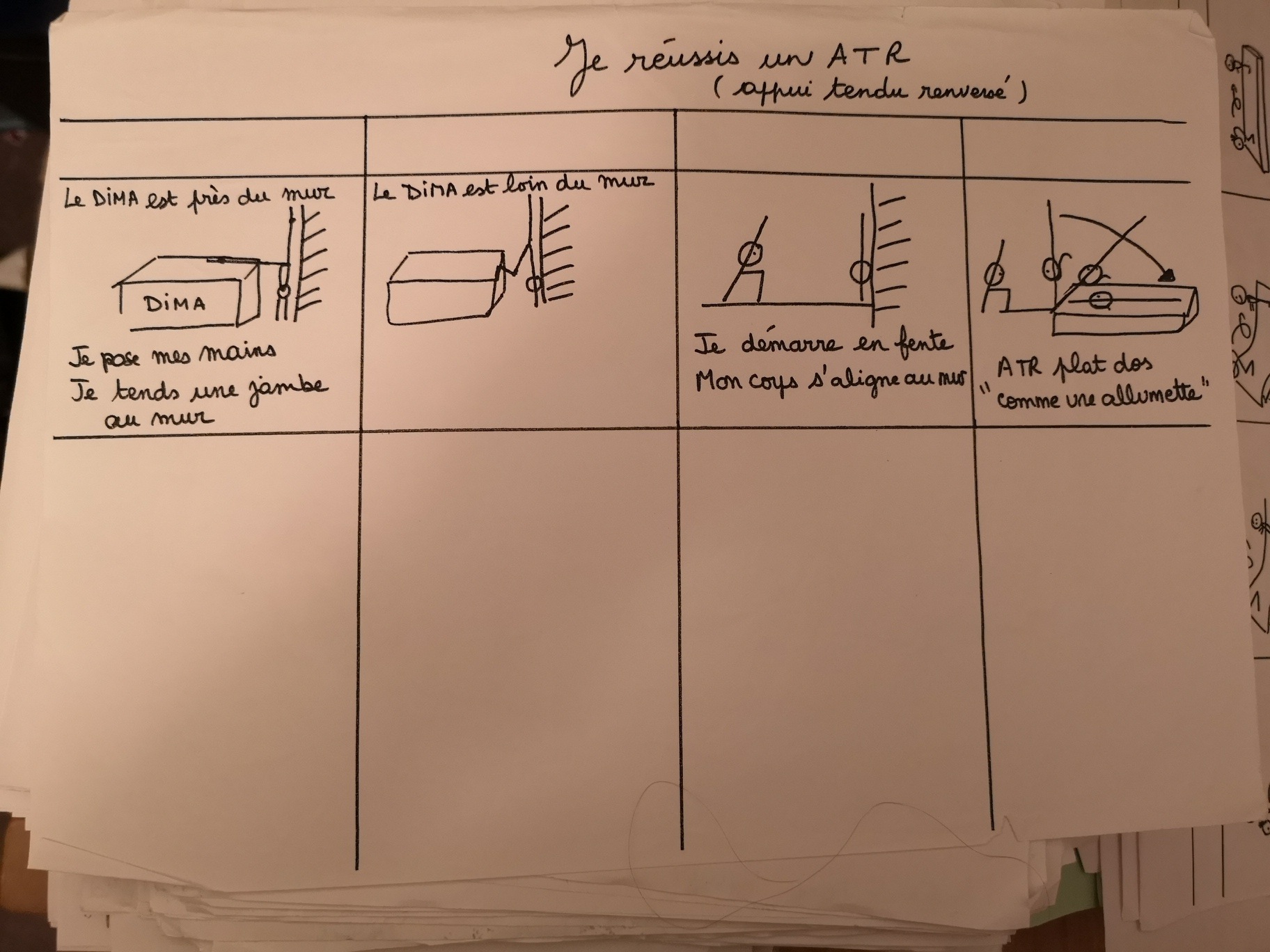 Tourner en avantTourner en arrièreMe renverser:ATRMe renverser:
RoueJe sais faire au départJe sais faire à l'arrivéeNombre de "pas en avant"RougeJauneVertVert expertJe sais encouragerJe sais féliciter+ Je sais rappeler et démontrer ce qu'il faut faire+ Observer ce que fait l'élève que je coache+ Je laisse du temps à l'élève que je coache de me poser des questions, je suis patientOù j'en suis au début du cycleOù j'en suis à la fin du cycleGymnaste n° _______     Prénom: Gymnaste n° _______     Prénom: Gymnaste n° _______     Prénom: ATELIER SE RENVERSER EN AVANTATELIER SE RENVERSER EN AVANTATELIER SE RENVERSER EN AVANTAvec une aideSur les genouxSur les piedsSur un tapis non inclinéATELIER SE RENVERSER EN ARRIEREATELIER SE RENVERSER EN ARRIEREATELIER SE RENVERSER EN ARRIEREAvec une aideSur les genouxSur les piedsSur un tapis non inclinéATELIER ATRATELIER ATRATELIER ATRDima près du murDima loin du murATR contre le murATR rouladeATELIER ROUEATELIER ROUEATELIER ROUEJe traverse sans toucherPieds au dessus du 2e radiateurPieds au dessus de la 2e sangleSur une ligne